Муниципальное бюджетное образовательное учреждение средняя общеобразовательная школа с углубленным изучением отдельных предметов № 19 г. Волжский Волгоградской областиРазработка учебного кейса по программе дополнительного образования детей 11 – 14 летТема: «Оригами»                                          Выполнила:                         учитель технологии                                                                                        МБОУ СОШ №19 г.Волжский                                                   Калмыкова Татьяна Сергеевна                                                                             2013г.ТЕМА: «ОРИГАМИ»                                                        Введение     Оригами – увлекательное занятие не только для детей, но и для подростков и взрослых! В руках ребенка бумага оживает: машет крыльями журавлик, семенит, спускаясь с горки, человечек, высоко парит самолетик! Сколько радости, сколько восторга! Ни с чем не сравнимое чувство удовлетворения от выполненной своими руками поделки. Такая игрушка мила сердцу, с ней разговаривают, ее бережно хранят! Холодные покупные куклы лежат, скучая, а бумажный самурай приобретает новых и новых друзей! Прыгающие лягушки, надувные шарики, коробочки для всевозможных мелочей, изящно сложенные салфетки для праздничного стола – мир оригами бесконечен!       Бумага – благодатный материал. Ее легко сгибать, резать, скручивать, можно подкрасить, а если слегка подмочить – возникает бумажная скульптура.    Цели:- познакомить с искусством оригами, видами и техниками;- ознакомить обучающихся с инструментами и материалами, необходимыми для работы с бумагой;- развитие пространственного мышления, художественного вкуса, творческих и логических способностей, фантазии и воображения;- воспитывать культуру труда, ответственного отношения к труду, аккуратность и самостоятельность;- применять на практике полученные знания и умения. межпредметные связи: история, технология, ИЗО, иностран.язык.                                      Изобретение бумаги       Величайшим изобретением человечества считается изобретение бумаги. Произошло это в Древнем Китае около двух тысяч лет назад. До изобретения бумаги в Китае писали на бамбуковых дощечках или покрытых лаком полосках шёлкового войлока, которые делали из обрезков шёлка. Обрезки собирали, растирали между камнями, разбивали молотками и смачивали. В результате получался тончайший войлок. На нём и писали кистью. Но обрезков было мало, книги, написанные на бамбуковых дощечках, неудобны и тяжелы. Надо было что–то придумать. Китайцы заменили шёлковые обрезки другим сырьём – бамбуком, растением, которое широко распространено в Китае. Технология изготовления писчего материала осталась той же, а в результате получился новый его вид – бумага.            Основные технологические этапы изготовления бумагиЗаготовка бамбукаБамбук нарезали, очищали стебли и замачивали в воде.Приготовление волокнистой кашеобразной массы.Размоченный бамбук резали на мелкие куски, варили, затем толкли в каменной ступе до получения волокнистой кашеобразной массы.Массу опускали в большой бассейн, промывали холодной водой, потом добавляли немного горячей воды и клея, тщательно размешивали.Приготовление бумажного листа.Брали деревянную раму с натянутой сеткой из шёлковых нитей и пускали в бассейн с массой. Зачерпнутую массу быстро вынимали, встряхивали. Вода стекала через отверстия сетки. Масса при этом равномерно распределялась по сетке. Так получался бумажный лист.Сушка бумажного листа.   Влажную бумагу клали на гладкую доску, опрокинув раму, прижимали другой тяжёлой доской. Держали некоторое время под прессом. Затем лист помещали для просушки в нагретую каменную печь.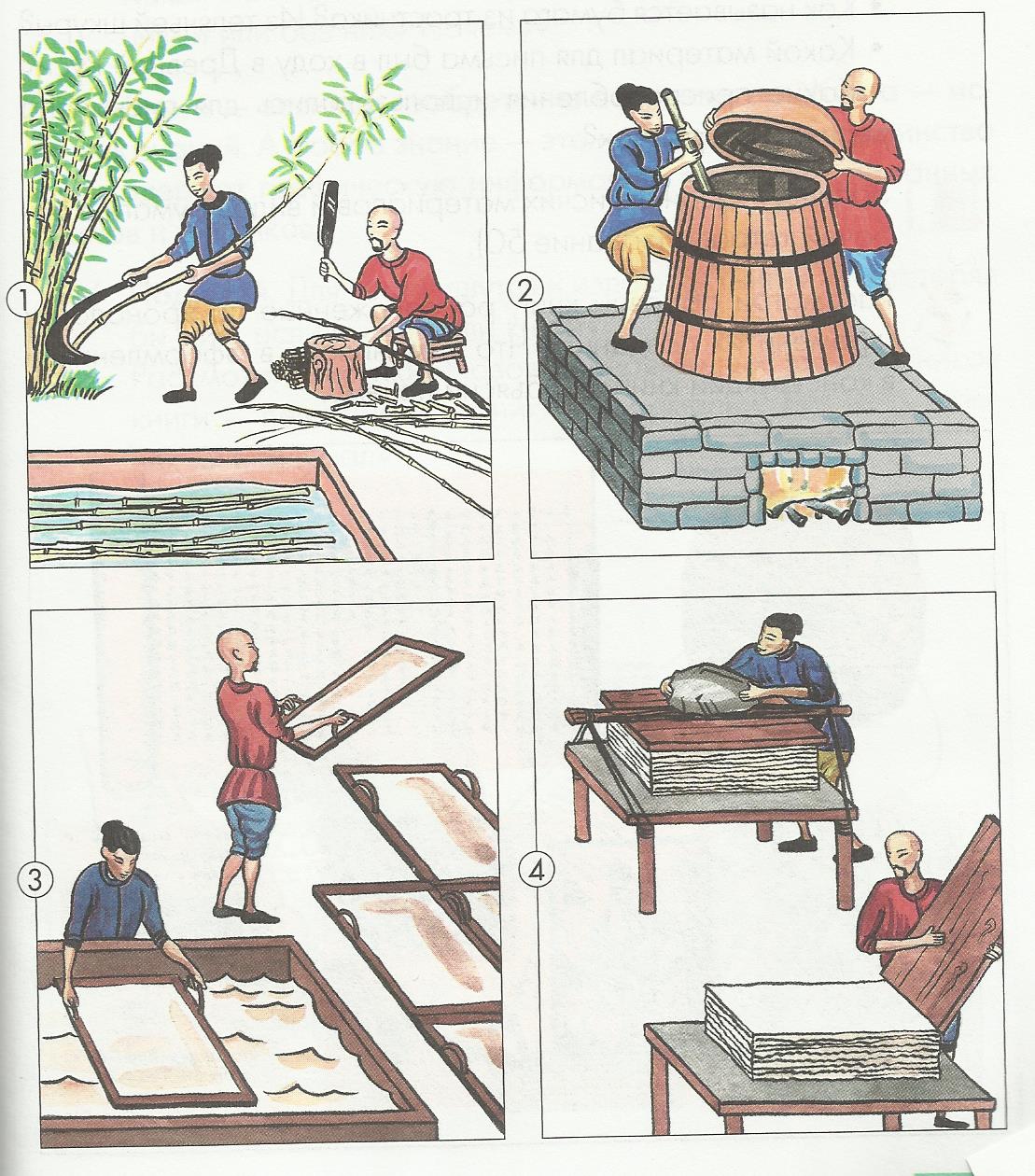       Позднее сырьём для изготовления бумаги стали другие виды растений, в том числе деревья.      Конечно, первая бумага была грубой, несовершенной, не такой белой, как сейчас. Но способ её получения стал технологическим открытием. И сегодня на современных бумажных комбинатах бумагу изготавливают из древесной массы по тем же технологическим этапам. Только теперь вместо ручного труда используют машинную, а наука химия помогает мастерам делать бумагу разной, с заданными свойствами.          Материалы для оригами.      Для оригами подойдет типографская, чертежная, писчая и газетная, бархатная и шагреневая, обойная бумага и картон. Всё  будет зависеть от вида поделки. Так, большие и тяжелые бумажные конструкции лучше делать из картона или бархатной бумаги (замки и дворцы ). Бархатную бумагу можно использовать и для различных украшений. Оберточная бумага подойдет для отделки оригами.      Практически для любых поделок можно использовать писчую бумагу. Она содержит необходимое количество клея, поэтому сравнительно устойчива к воде, легко складывается и перегибается, удерживает заданную форму.        Самоклеящаяся бумага разных сортов и видов. Это может быть и разноцветная бумага, и однотонная, и даже прозрачная. О ней следует помнить тогда, когда остается добавить последние штрихи к бумажной фигурке ( например, глаза или рот животному, юбочку или штанишки для человечка, резной карниз или наличник замка или дворца и т. д. ).                                            Выбор цвета 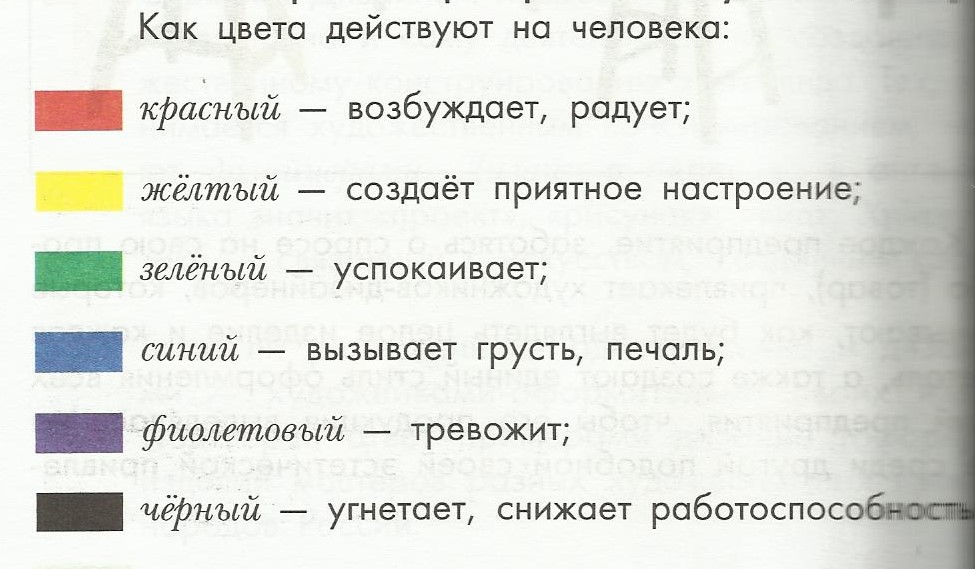                      История создания модульного оригами      История модульного оригами относится к Японии. Техника складывания такого вида оригами использует несколько листов бумаги. Каждый лист складывается в отдельный модуль, а затем модули соединяются между собой, путем складывания их друг в друга. Это сложный, но очень красивый вид оригами. История модульного оригами частично отражена в книге «RanmaZushikiит»  Хаято Охоко в 1734 году. В ней содержится гравюра, которая изображает группу традиционных моделей оригами. Одна из таких моделей – куб. он показан в двух ракурсах, а в пояснении назван «сундуком волшебного сокровища». История модульного оригами отмечена в книге Исао Хонда «Мир оригами», где также  упоминается модель куба, но называется эта модель «Кубической коробочкой».     Также ряд моделей модульного оригами существует в китайской традиции бумажного складывания, особенно примечательны лотос, сделанный из «бумаги счастья», а также пагода. Несмотря на давнюю историю модульного оригами, большинство традиционных фигурок всё же сложены из одного листа бумаги. Возможности, присущие модульному оригами, не развивались вплоть до 1960-х, когда данную технику открыли заново Роберт Нейл в США и , позднее, Мицунобу Сонобе в Японии. С тех пор модульное оригами популяризировалось и широко развивалось и сейчас оно представлено тысячами работ.                                 Виды и техники оригамиПростое  оригамиРазвёрткаМокрое складываниеКиригами               Условные знаки, принятые в оригами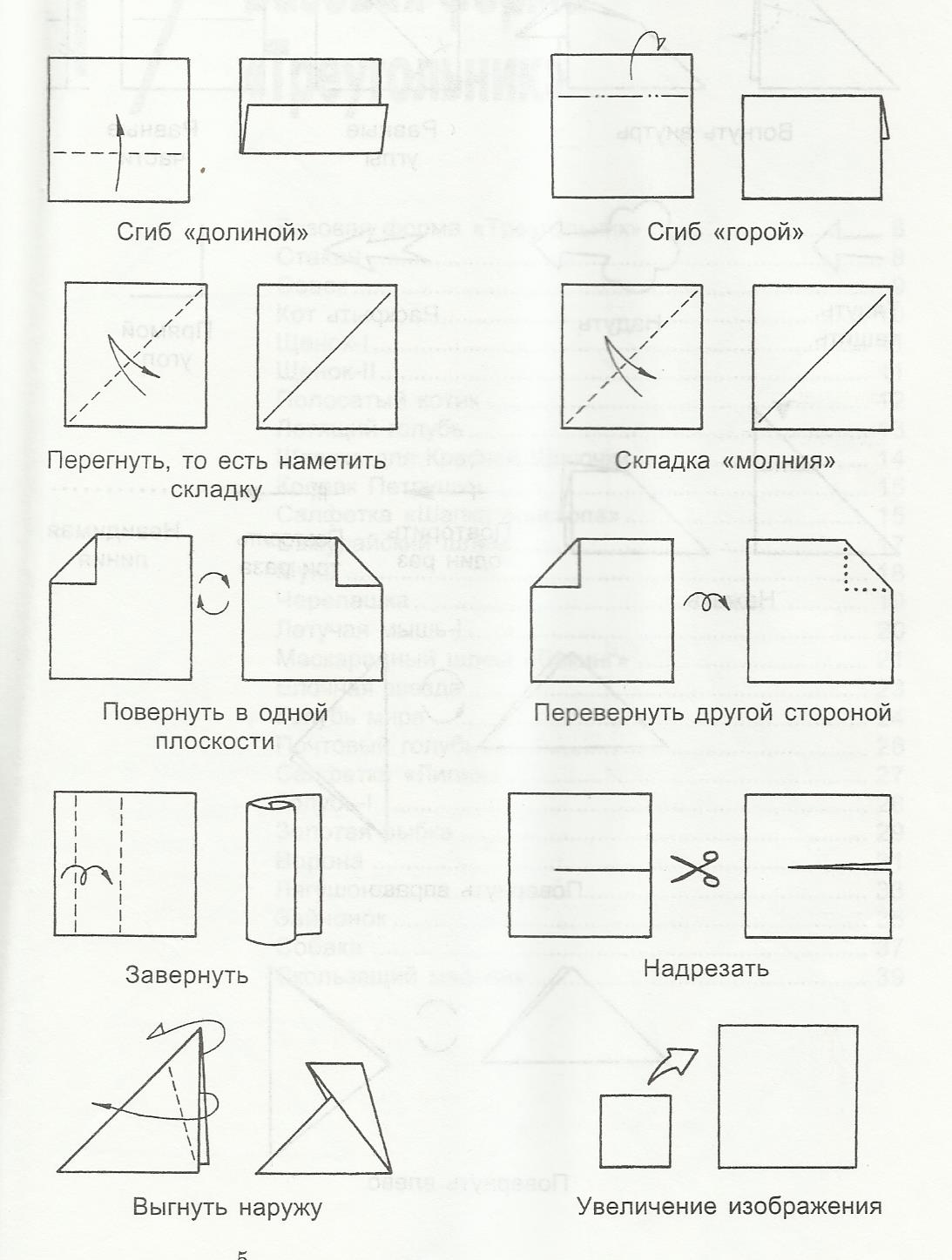 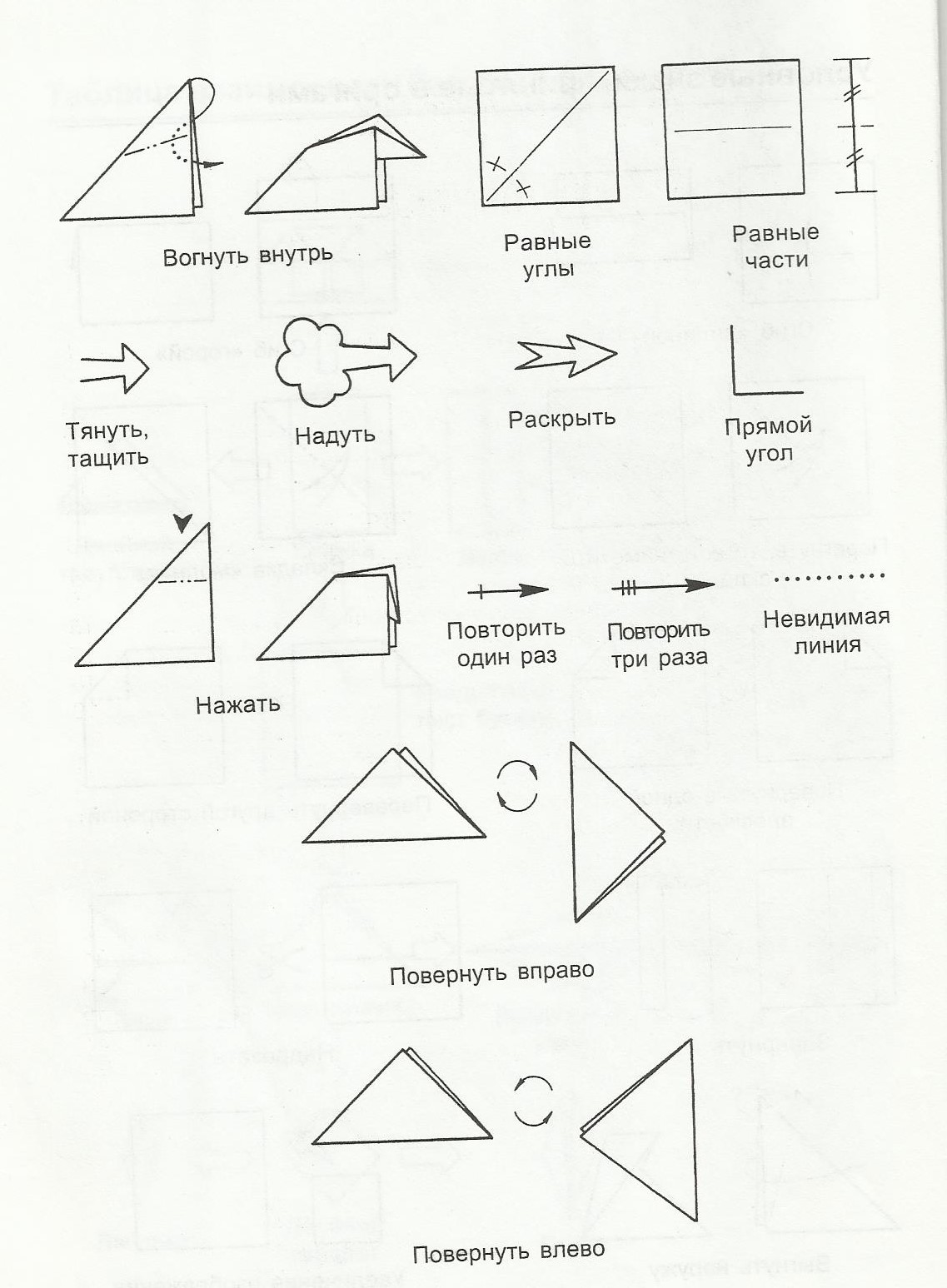                                     Ситуация    Тюльпаны – одни из первых весенних цветов, предвестники солнца и тепла, могут послужить хорошим подарком маме, бабушке и знакомым к 8 марта. Как же сделать так , чтобы любоваться этими нежными цветами круглый год?       ЗаданиеКак можно изготовить тюльпаны? Какие техники оригами можно использовать?Какие цвета бумаги подойдут лучше?Для кого будет предназначен букет?                                    Виды тюльпанов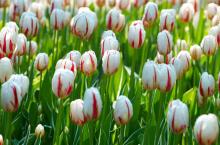 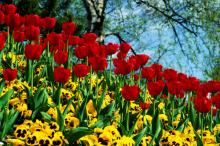 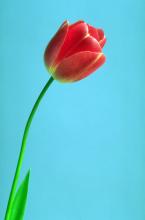 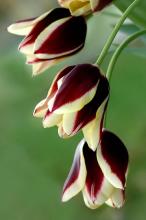                   Тюльпаны В интерьере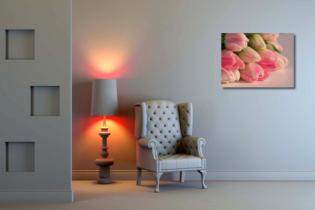 В букетах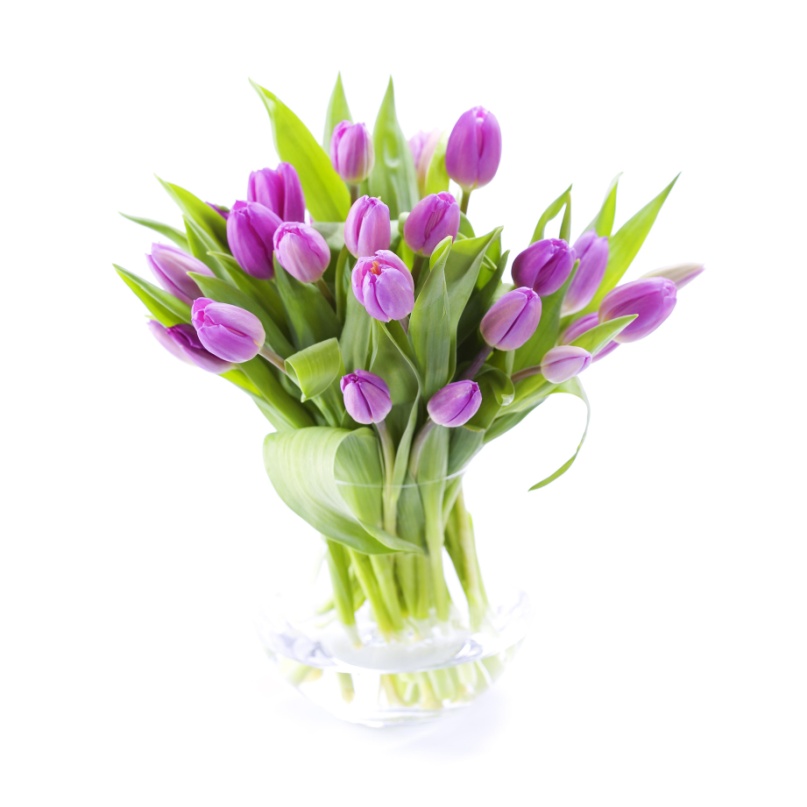   В кулинарии    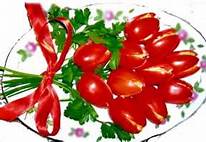 В рукоделии 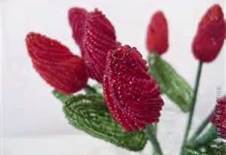 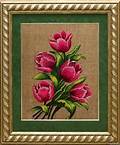 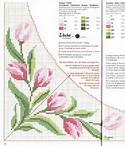 Пошив изделий  ( уроки технологии по изготовлению изделий:                6 класс – поясное изделие ( юбка), 7 класс – плечевое изделие)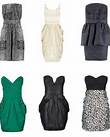 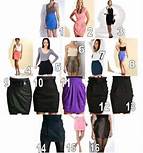 Изготовление тюльпанов           Для 11 – 12 лет предлагается следующая модель тюльпана, так как они обучаются в кружке первый год.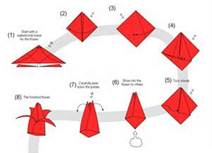 Для 13 – 14 лет более сложная модель состоящая из 105 модулей Модуль собирается так: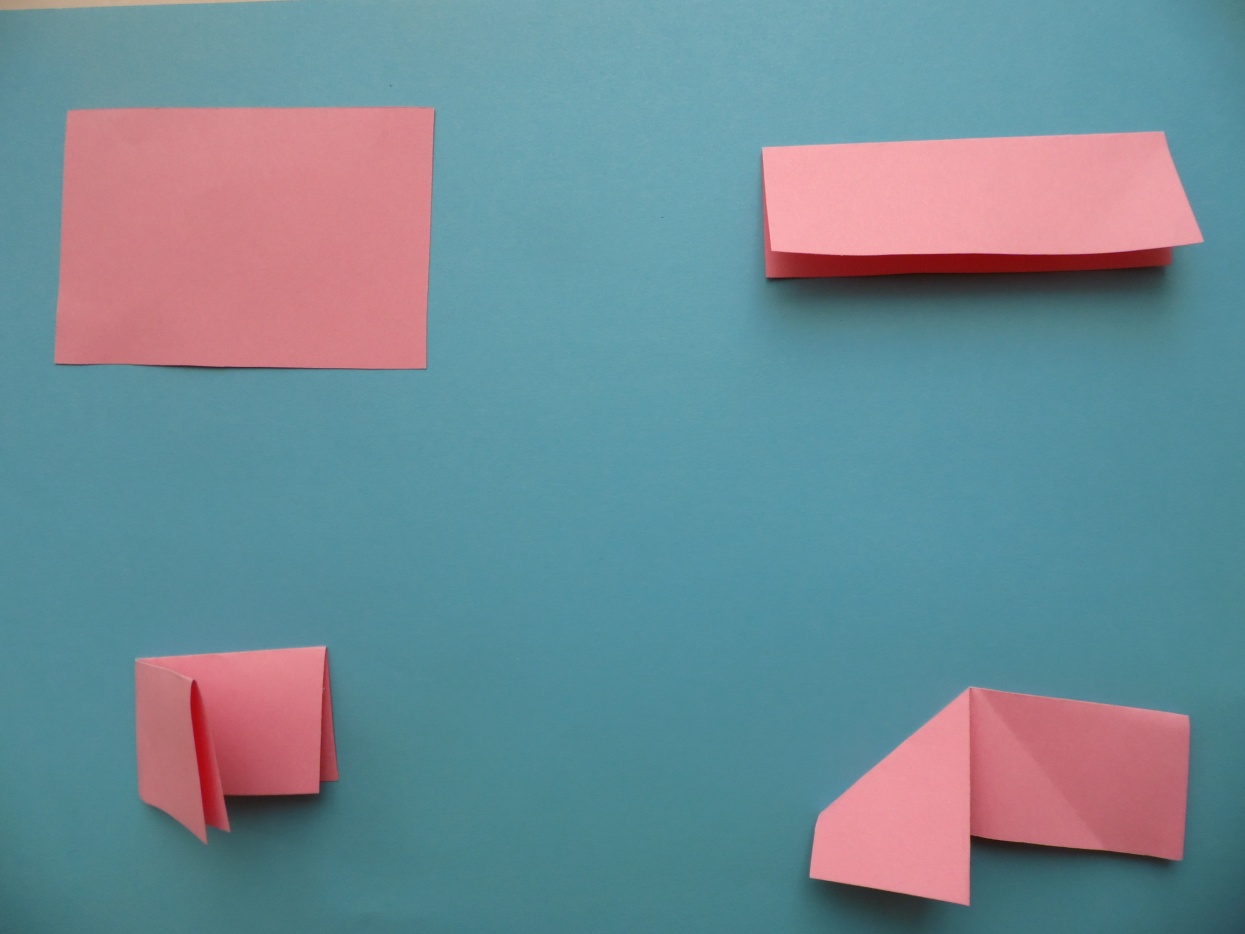 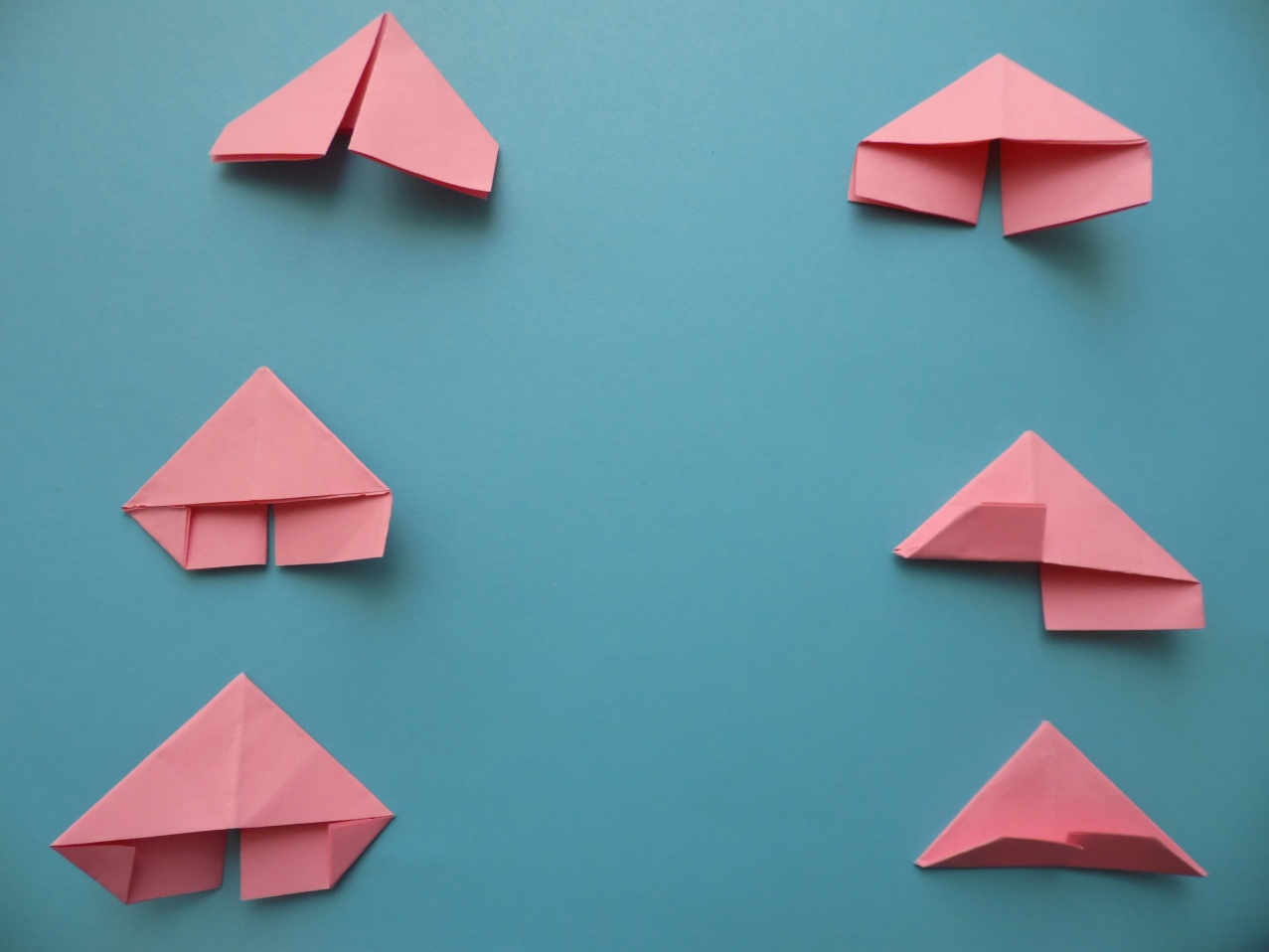 Из  45 модулей собираем следующее: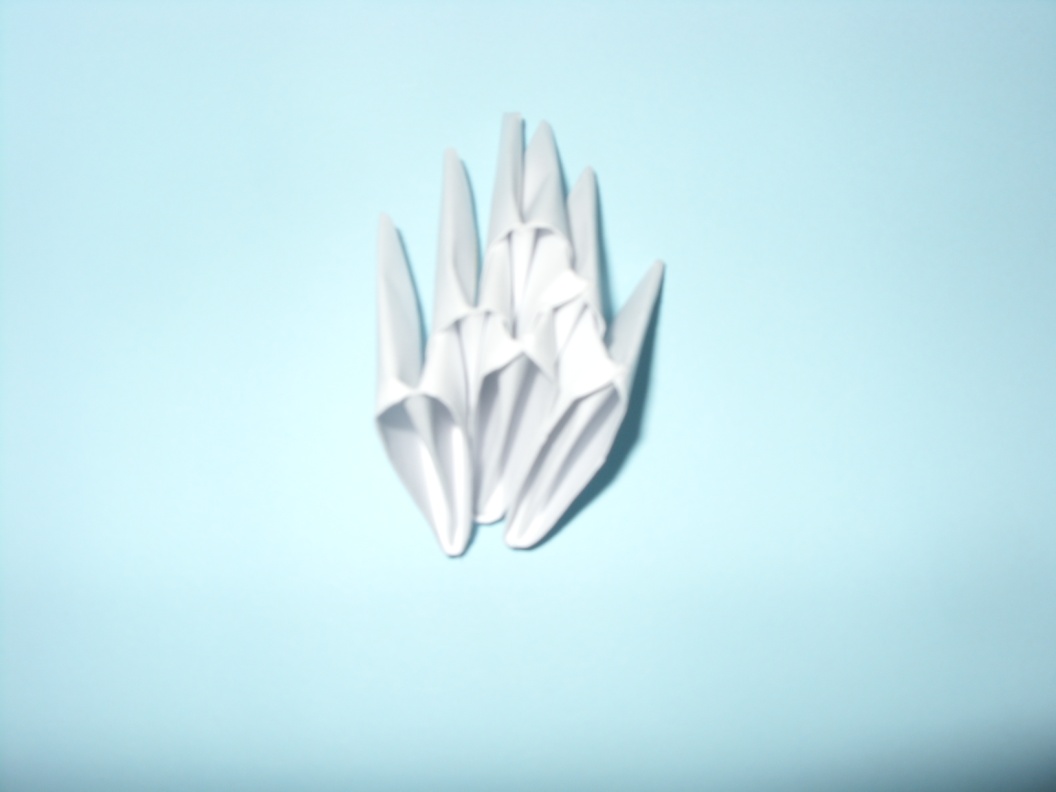 Прибавляли модули до тех пор пока в первом ряду не окажется 15 деталей ( во втором 14, в третьем 13).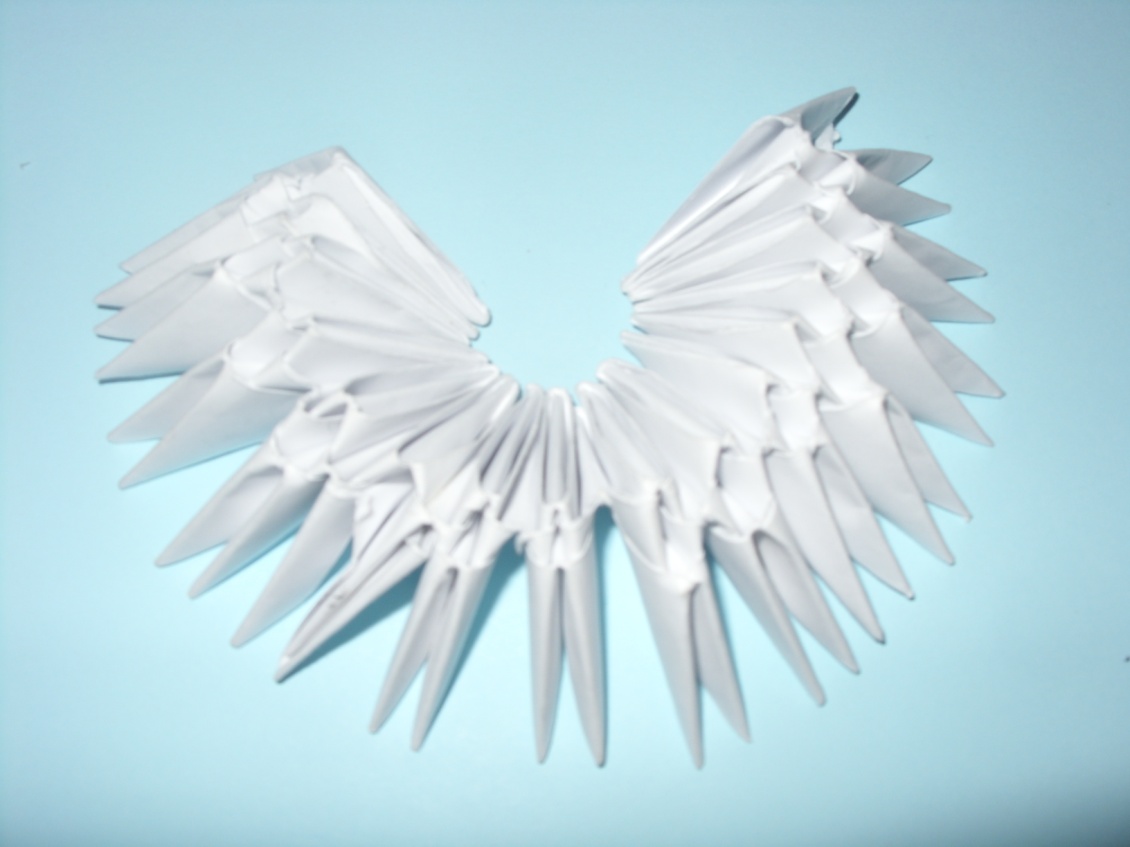 Замыкаем в кольцо.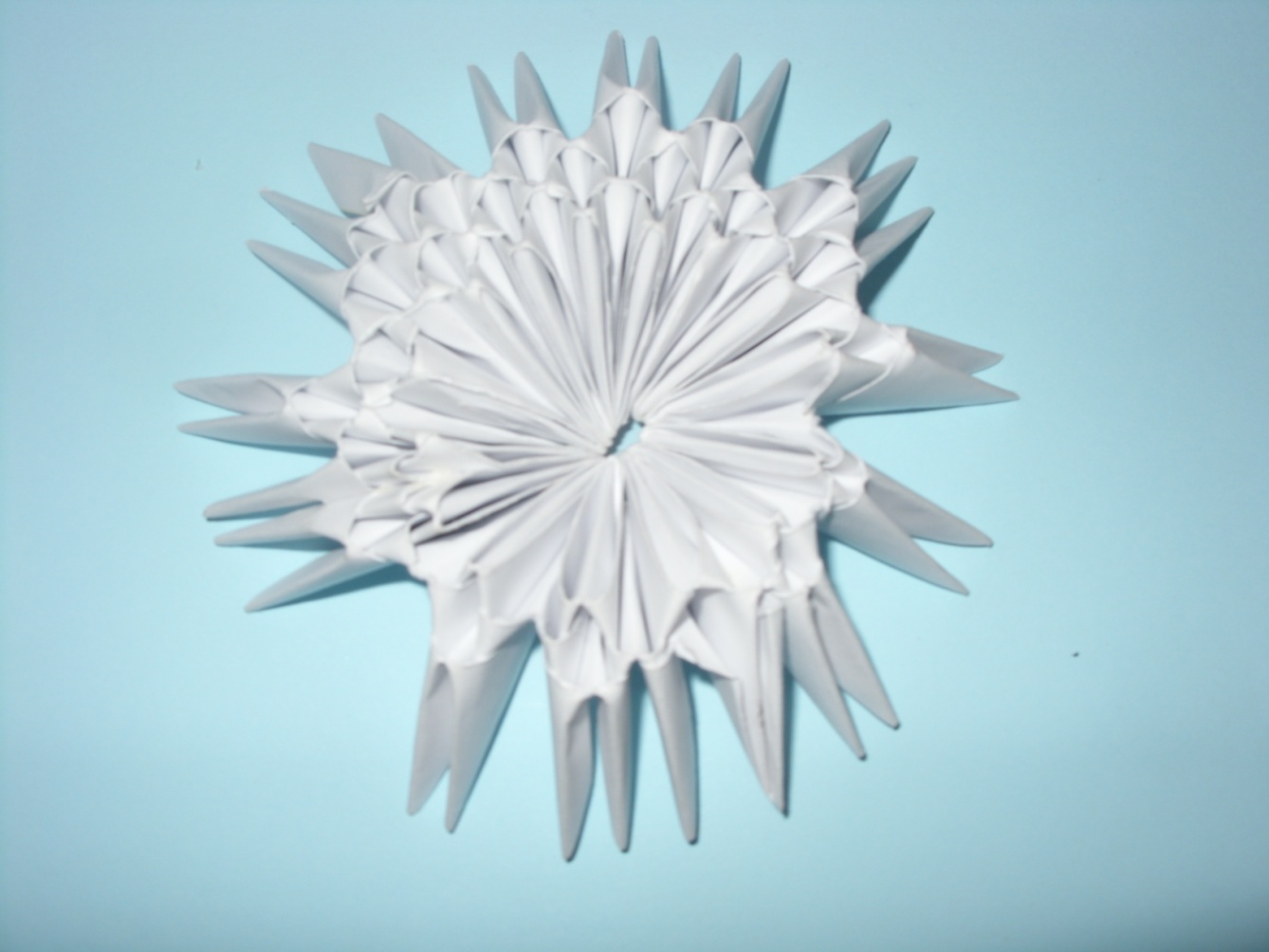 Затем прибавляем остальные модули до образования бутона.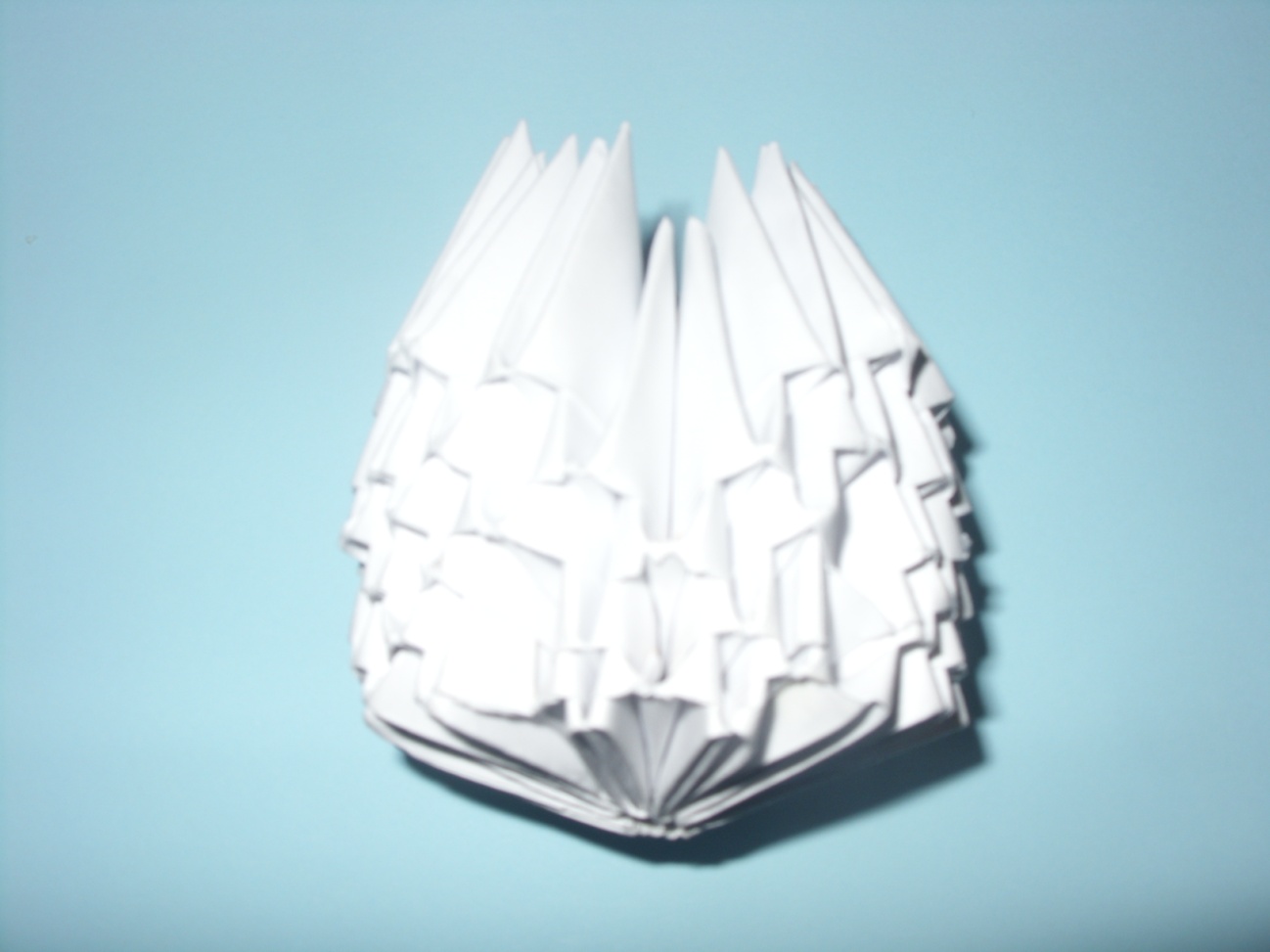 В букете можно использовать сочетание любых цветов бумаги.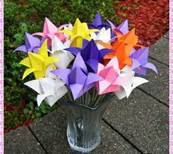 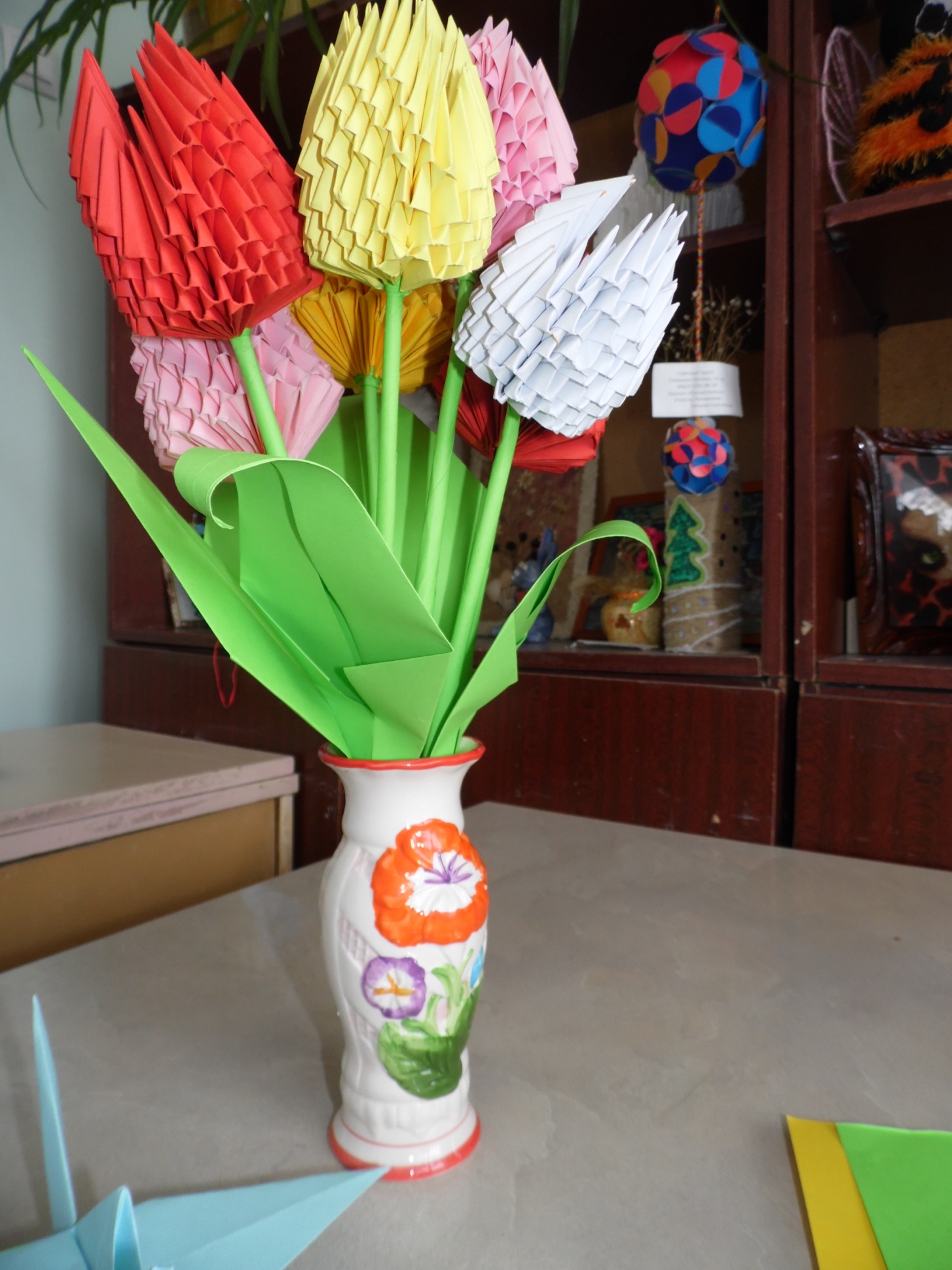 